Муниципальное бюджетное образовательное учреждение дополнительного образования Стародубский центр детского творчестваПлан-конспект занятия «Натюрморт из контрастных по цвету предметов разной фактуры»(Живопись, 2 год обучения)педагога дополнительного образования МБОУДО СЦДТПоклонской Светланы Александровныг. Стародуб2020Тема: Натюрморт из 3-4 контрастных по цвету предметов разной фактуры.Цель: выполнить композицию натюрморта.Задачи: Найти композиционное решение натюрморта в листе А3;Выполнить цветовое решение натюрморта, светотеневую моделировку формы предметов, разработать цветовую тональность и цельность;Развивать творческие способности учащихся;Формировать аккуратность и самостоятельность в работе.Оборудование: натюрморт из предметов быта.Материалы: акварель/гуашь, кисти, палитра, простые карандаши, лист бумаги А3,  банка с водой.Методы обучения: словесный, наглядный, практический.Размер:  А3 (30×40см).Данная тема рассчитана на четыре занятия по три часа.  (18.11 – 2.12)1 занятие – компоновка предметов в листе, построение предметов, используя законы линейной перспективы. Заливка основных цветов.2 и 3 занятие – работа цветом, передача объема предметов через светотеневую моделировку, показ взаимосвязи предметов и фона через световоздушную и цветовую среду.4 занятие – проработка цветового решения, уточнение деталей. Завершение натюрморта.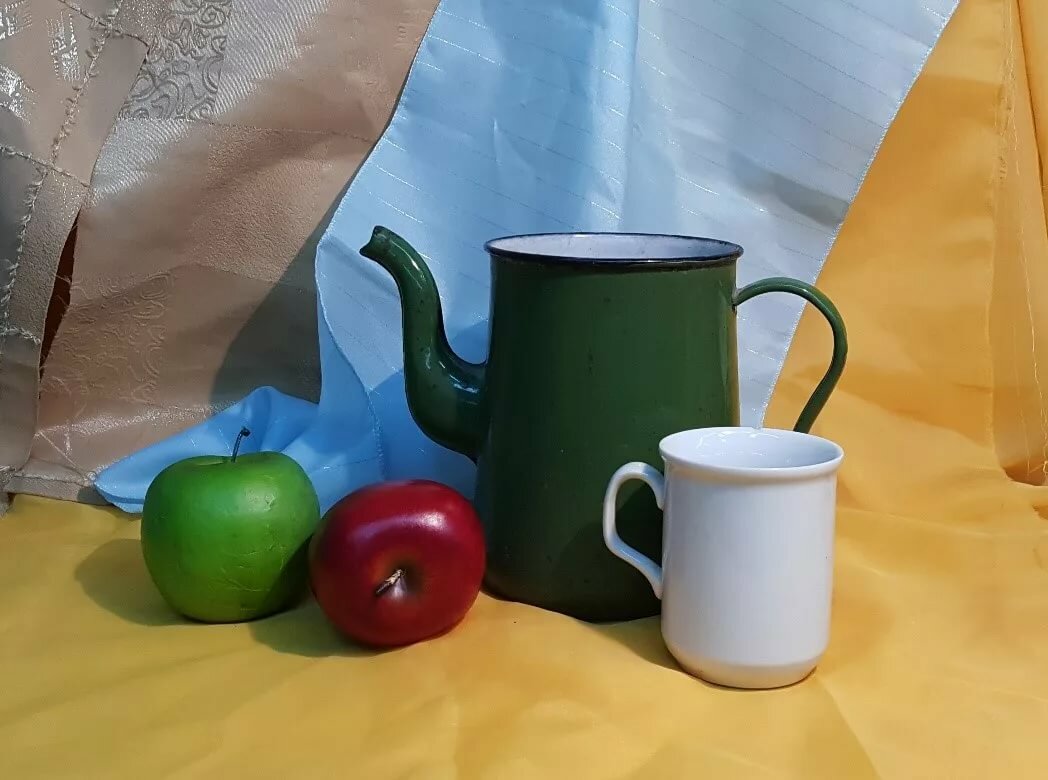 